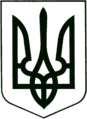 УКРАЇНА
МОГИЛІВ-ПОДІЛЬСЬКА МІСЬКА РАДА
ВІННИЦЬКОЇ ОБЛАСТІ                                                           РІШЕННЯ №601Про внесення змін до рішення 14 сесії Могилів-Подільської міської ради 8 скликання від 23.12.2021р. №456 «Про припинення шляхом реорганізації (приєднання) комунального підприємства «Могилів -Подільська телерадіокомпанія «Об’єктив» Могилів-Подільської міської ради приєднавши до комунального підприємства «Престелерадіоцентр «Краяни»Керуючись ст.ст. 26, 59, 60 Закону України «Про місцеве самоврядування в Україні», відповідно до ст.ст. 104-107 Цивільного кодексу України, з метою вдосконалення роботи комунальних підприємств, засновником яких є Могилів-Подільська міська рада Вінницької області, -  міська рада ВИРІШИЛА:Внести зміни до рішення 14 сесії Могилів-Подільської міської ради 8 скликання від 23.12.2021р. №456 «Про припинення шляхом реорганізації (приєднання) комунального підприємства «Могилів - Подільська телерадіокомпанія «Об’єктив» Могилів-Подільської міської ради приєднавши до комунального підприємства «Престелерадіоцентр «Краяни», а саме:1.1. У складі комісії з припинення комунального підприємства «Могилів -Подільська телерадіокомпанія «Об’єктив» Могилів-Подільської міської ради посаду «начальник фінансово-економічного управління міської ради» змінити на «головний спеціаліст відділу ведення Державного  реєстру виборців міської ради». 2. Контроль за виконанням цього рішення покласти на першого заступника міського голови Безмещука П.О. та на постійну комісію міської ради з питань комунальної власності, житлово-комунального господарства, енергозбереження та транспорту (Гаврильченко Г.М.).	Міський голова                                                    Геннадій ГЛУХМАНЮКВід 30.09.2022р.23 сесії8 скликання